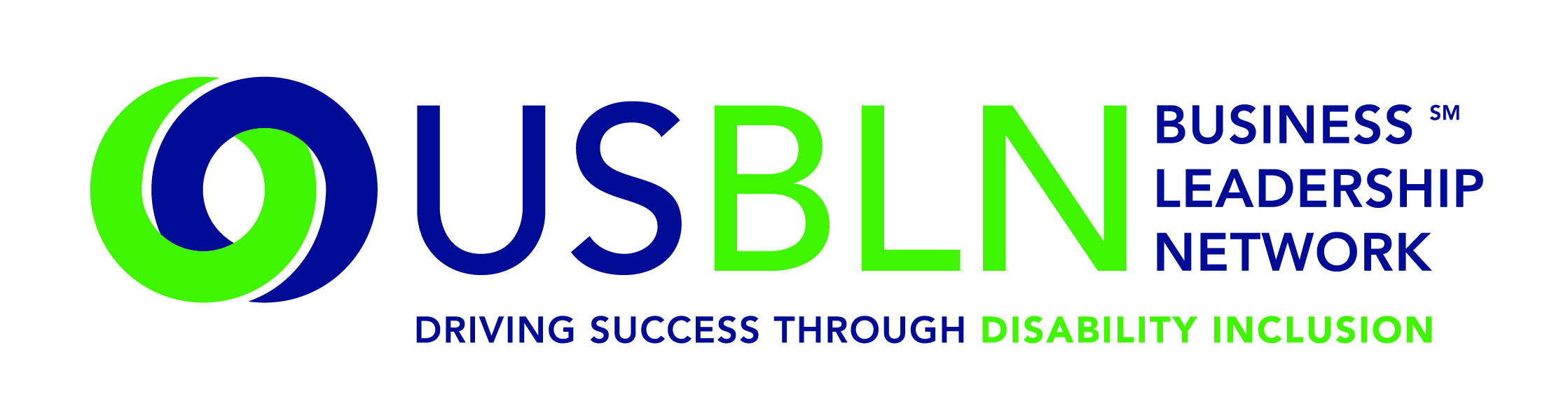 Launching America’s First Disability Rights Museum on WheelsFor Immediate Release								Contact:	 Anita HowardMarch 12, 2015									Phone: (800) 706-2710								                       			anita@usbln.org WASHINGTON, DC (March 12, 2015) – Today, the US Business Leadership Network® (USBLN®) officially launched America’s Disability Rights Museum on Wheels, the country’s first disability rights mobile museum. In launching the museum, the USBLN also announced that Wells Fargo has agreed to be the Presenting Partner of America’s Disability Rights Museum on Wheels. The USBLN is also pleased to announce that Cox Communications has inked the first Tour Partner slot. America’s Disability Rights Museum on Wheels (DRMW), an accessible self-contained motor vehicle, features interactive learning opportunities and emerging technologies. The mobile museum will kick off its cross-country tour in June 2015 near Wells Fargo corporate offices in the heart of Charlotte, NC. The museum will then travel to Atlanta, corporate headquarters of Cox Communications.  “At Wells Fargo, we are committed to serving customers and team members with disabilities, and we are proud to announce our support for this museum. As a Presenting Partner, we are honored to be part of this historic occasion to celebrate the legacy of the disability rights movement,” said Kathy Martinez, People with Disabilities Segment Manager, Wells Fargo & Company.“We are excited about the opportunity to connect and educate our employees, customers and community about the importance of inclusion,” said Lissiah Hundley, Executive Director of Diversity & Inclusion, Cox Communications. “The Disability Rights Museum on Wheels has a great story to tell about the history of the ADA as well as its present and future impact.” “We are also thrilled to announce our collaborative partnership with the ADA Legacy Project,” said Jill Houghton, Executive Director of the USBLN. The ADA’s relatively quick passage was greatly facilitated by an unprecedented grass roots movement throughout the country. “The ADA Legacy Project and Tour pays tribute to the cross-disability movement that led to the passage of the ADA."The DRMW museum provides a unique opportunity to learn the fascinating history of the disability rights movement. It presents an eye-catching exhibit that invites the visitor to participate in hands-on learning about the disability civil rights movement and the technological innovation as a result of the ADA. The mobile museum is a striking centerpiece for hosting internal and/or external events and museum tours between the dates of June 2015 and July 2016.Together, the ADA25 Legacy Project and America’s Disability Rights Museum on Wheels are aligning communities with a vision that bridges the legacy of the ADA and the next 25 years. Specifically, the DRMW is designed to help local communities: Understand that the ADA is a Civil Rights lawEngage youth in interactive learning experiencesEducate the public on the history of human rights violations and the community engagement that led up to the passage of the ADAPromote public awareness through social media, filmed interviews and stories with members of the disability and business communityDiscover the possibilities during the next 25 years through experiencing innovative and connective technologies Provide business, education, government, and communities with tools for promoting full inclusion within their organizationsFor more information about sponsoring the DRMW, please contact Liz Taub at liz@usbln.org. About the US Business Leadership Network (USBLN)
The US Business Leadership Network (USBLN) is a national non-profit that helps business drive performance by leveraging disability inclusion in the workplace, supply chain, and marketplace. The USBLN serves as the collective voice of nearly 50 Business Leadership Network affiliates across the United States, representing over 5,000 businesses. Additionally, the USBLN Disability Supplier Diversity Program® (DSDP) is the nation’s leading third party certification program for disability-owned businesses, including businesses owned by service-disabled veterans.  www.usbln.org About The ADA Legacy Project and TourThe Tour is a traveling exhibit rolling across the country raising awareness and building excitement toward ADA25 - the 25th anniversary of the ADA. The ADA25 Legacy Tour is inspired by the historic 50- state journey taken by the husband-and-wife team of Justin and Yoshiko Dart in 1988 to garner grassroots support for the yet-to-be-passed Americans with Disabilities Act.  www.roadtofreedom.net ####